ΕΛΛΗΝΙΚΗ ΔΗΜΟΚΡΑΤΙΑ			Σκάλα  21 Φεβρουαρίου   2020 ΝΟΜΟΣ ΛΑΚΩΝΙΑΣΔΗΜΟΣ ΕΥΡΩΤΑ					Αρ. Πρωτ.: 2000ΔΗΜΟΤΙΚΟ ΣΥΜΒΟΥΛΙΟΠΡΟΣΚΛΗΣΗ  ΣΤΗN 5η ΤΑΚΤΙΚΗ ΣΥΝΕΔΡΙΑΣΗΠΡΟΣ : Τους κ.κ. Δημοτικούς Συμβούλους, Προέδρους  Κοινοτήτων και  προέδρους  συμβουλίων  ΚοινοτήτωνΣύμφωνα με τις διατάξεις των άρθρων 67, 68, 69 του Ν. 3852 / 2010 (ΦΕΚ 87 / Α / 07-06-2010), όπως  ισχύουν, σας καλούμε σε Τακτική  Συνεδρίαση του Δημοτικού Συμβουλίου, που θα γίνει την ΤΡΙΤΗ 25 ΦΕΒΡΟΥΑΡΙΟΥ  2020  και ώρα 19:00 , στο Δημοτικό Κατάστημα του Δήμου μας, με τα πιο κάτω θέματα:ΘΕΜΑ 1ο: << ΤΡΟΠΟΠΟΙΗΣΗ ΠΡΟΫΠΟΛΟΓΙΣΜΟΥ ΕΣΟΔΩΝ ΕΞΟΔΩΝ ΟΙΚΟΝΟΜΙΚΟΥ ΕΤΟΥΣ 2020 –ΤΡΟΠΟΠΟΙΗΣΗ ΤΕΧΝΙΚΟΥ ΠΡΟΓΡΑΜΜΑΤΟΣ  - ΤΡΟΠΟΠΟΙΗΣΗ  ΟΠΔ>> Εισηγητής: Κυριακάκος Παναγιώτης –αντιδήμαρχοςΘΕΜΑ  2ο: «Λήψη  απόφασης  για  παράταση  συμβάσεων  ΙΔΟΧ»Εισηγητής: Κυριακάκος Παναγιώτης –αντιδήμαρχοςΘΕΜΑ 3ο: «Καθορισμός αμοιβής δικηγόρου κ. Μπακόπουλου Ανδρέα για  υπόθεση  του  Δήμου»Εισηγητής: Κυριακάκος Παναγιώτης –αντιδήμαρχοςΘΕΜΑ 4ο: «Καθορισμός αμοιβής δικηγόρου κ. Χαϊνταρλή  Χρ. Μάριου Ανδρέα για  υπόθεση  του  Δήμου»Εισηγητής: Κυριακάκος Παναγιώτης –αντιδήμαρχοςΘΕΜΑ 5ο:  «Συγκρότηση τριμελούς  επιτροπής κατόπιν  του  αριθμ. 29919/3745/4-2-2020  εγγράφου ΔΙΕΥΘΥΝΣΗΣ  ΑΓΡΟΤΙΚΗΣ  ΟΙΚΟΝΟΜΙΑΣ  &  ΚΤΗΝΙΑΤΡΙΚΗΣ – ΤΜΗΜΑ  ΚΤΗΝΙΑΤΡΙΚΗΣ»Εισηγητής: Φιφλής Δημήτριος –αντιδήμαρχοςΘΕΜΑ 6ο: Συμπληρωματική απόφαση σχετικά με την υποβολή πρότασης με τίτλο "ΠΡΟΜΗΘΕΙΑ ΣΥΣΤΗΜΑΤΩΝ ΔΙΑΒΑΘΜΙΣΜΕΝΗΣ ΣΥΜΠΙΕΣΗΣ ΓΙΑ ΤΗΝ ΑΝΑΒΑΘΜΙΣΗ ΚΟΙΝΟΧΡΗΣΤΩΝ ΧΩΡΩΝ", στο χρηματοδοτικό πρόγραμμα «ΔΡΑΣΕΙΣ ΠΕΡΙΒΑΛΛΟΝΤΙΚΟΥ ΙΣΟΖΥΓΙΟΥ», στον Άξονα Προτεραιότητας 1 «Αστική Αναζωογόνηση 2018», στο Μέτρο 2 «Αναβάθμιση της διαμόρφωσης και του αστικού εξοπλισμού ελεύθερων κοινόχρηστων χώρων και χώρων πρασίνου», του Πράσινου Ταμείου του Υπουργείου Περιβάλλοντος & ΕνέργειαςΕισηγητής: Φιφλής Δημήτριος –αντιδήμαρχοςΘΕΜΑ 7ο:  ΑΠΟΦΑΣΗ ΣΧΕΤΙΚΑ ΜΕ ΤΗΝ ΕΓΚΡΙΣΗ "ΕΓΧΕΙΡΙΔΙΟΥ ΔΙΑΔΙΚΑΣΙΩΝ ΣΥΣΤΗΜΑΤΟΣ ΔΙΑΧΕΙΡΙΣΗΣ  ΕΡΓΩΝ ΔΗΜΟΥ ΕΥΡΩΤΑ, ΜΕ ΣΚΟΠΟ ΤΗΝ ΕΠΙΒΕΒΑΙΩΣΗ ΔΙΑΧΕΙΡΙΣΤΙΚΗΣ ΕΠΑΡΚΕΙΑΣ  ΤΟΥ ΔΗΜΟΥ ΚΑΤ' ΕΦΑΡΜΟΓΗ ΤΟΥ Ν.4623/2019"Εισηγητής: Κυριακάκος Παναγιώτης –αντιδήμαρχοςΣτις  συνεδριάσεις των δημοτικών  συμβουλίων  λαμβάνουν  το λόγο, εκτός  του δημάρχου και του αρμόδιου  αντιδημάρχου, οι  επικεφαλής των παρατάξεων και ειδικοί  αγορητές  ανά  θέμα, που ορίζονται από τις παρατάξεις  με σχετική  γραπτή δήλωσή τους στο  προεδρείο  πριν  την  έναρξη  της  συνεδρίασης. Με τον ίδιο τρόπο μπορούν να  εγγραφούν  ως ομιλητές  και  δημοτικοί σύμβουλοι  που επιθυμούν να  τοποθετηθούν ανά θέμα.Η ΠρόεδροςΔΕΝΤΑΚΟΥ  ΕΛΕΝΗ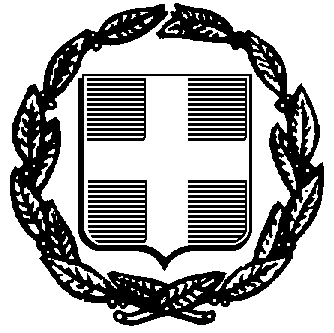 